Совет муниципального района «Карымский район»Забайкальского краяР Е Ш Е Н И Е« 17 » декабря 2014 г                                                                            № 186Проект о внесении измененийв Устав ООО «Редакция газеты«Красное знамя»В целях приведения Устава ООО «Редакция газеты «Красное знамя», утвержденного решением Совета муниципального района «Карымский район»  №147 от 31.07.2014 года, в соответствие с положениями Закона РФ от 27.12.1991 N 2124-1 (ред. от 24.11.2014) "О средствах массовой информации", на основании ст.23 Устава муниципального района «Карымский район», Совет муниципального района «Карымский район»,  РЕШИЛ:Внести в Устав муниципального района «Карымский район» следующие изменения:В пункте 7.1. последний абзац изложить в следующей редакции: «Руководство текущей деятельностью Редакции осуществляет единоличный исполнительный орган – Генеральный директор (главный редактор)».Пункт 7.2.3. изложить в следующей редакции: «Редакцию газеты возглавляет Генеральный директор (главный редактор), которого нанимает учредитель. Он считается утвержденным с момента подписания с ним контракта. Генеральный директор (главный редактор) действует на основе единоначалия, без доверенности представляет интересы редакции, распоряжается, владеет имуществом в пределах, определенных законодательством, заключает договоры, выдает доверенности, издает приказы, обязательные для всех. Генеральный директор (главный редактор) возглавляет коллектив штатных сотрудников редакции. Генеральный директор (главный редактор) может быть освобожден по личному заявлению, по решению учредителя или суда».Последствия смены учредителей, изменения состава учредителей:- В случае смены Учредителя СМИ продолжает свою деятельность послеперерегистрации в установленном законом порядке.- В случае реорганизации Учредителя его права и обязанности в полном объеме переходят к правопреемнику. В случае ликвидации Учредителя его права и обязанности в полном объеме переходят к Редакции.Пункт 7.18. «Основания и порядок прекращения и приостановления деятельности СМИ»- Выпуск СМИ может быть прекращен или приостановлен только по решению Учредителя либо судом в порядке гражданского судопроизводства по иску Регистрирующего органа по печати Российской Федерации.- Учредитель вправе прекратить или приостановить деятельность СМИ в случае, если:- Редакция нарушила требования законодательства о средствах массовойинформации, норм журналистской этики или настоящего Устава повторно после получения предупреждения Учредителя;- Учредитель утратил возможность финансировать выпуск СМИ;Добавить Пункт 7.19. «Полномочия коллектива журналистов – штатных сотрудников редакции»- Журналистский коллектив – штатные сотрудники составляют лица, которые на основе трудового договора с Редакцией осуществляют редактирование (литературное, научное, художественное, техническое), создание, сбор или подготовку сообщений и материалов (текстовых и иллюстрированных) для СМИ.- Журналистский коллектив принимает участие в разработке и подготовкередакционных планов, участвует в мероприятиях Редакции, вносит руководству Редакции предложения по улучшению качества СМИ и ускорению редакционно-издательского процесса.Добавить Пункт 7.20. Права на наименование (название):  - Право на название СМИ принадлежит Учредителю. Логотип СМИ может быть зарегистрирован Учредителем в качестве товарного знака в соответствии с законодательством Российской Федерации.Добавить Пункт 7.21 Устав Редакции принимается  Учредителем.Изменения и дополнения в Устав Редакции вносятся Учредителем по собственной инициативе и по предложению Редакции. При этом изменения и дополнения Устава Редакции, затрагивающие права журналистского коллектива, вносятся при условии их одобрения собранием журналистского коллектива, а касающиеся статуса Редакции, взаимоотношений Редакции с Учредителем и управления Редакцией – с согласия Учредителя.Настоящее Решение опубликовать в газете «Красное знамя» и на официальном сайте администрации муниципального района «Карымский район» в информационно- телекоммуникационной сети «Интернет»: http: // карымское.рф ; Настоящее решение вступает в силу с момента опубликования.Глава муниципального района,Председатель Совета муниципального района «Карымский район»                                                            Г.А. Ванчугов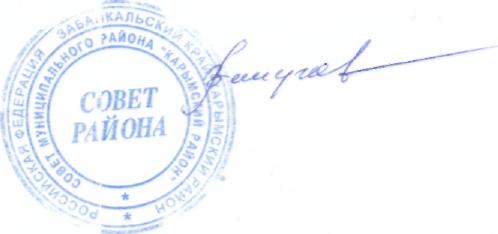 